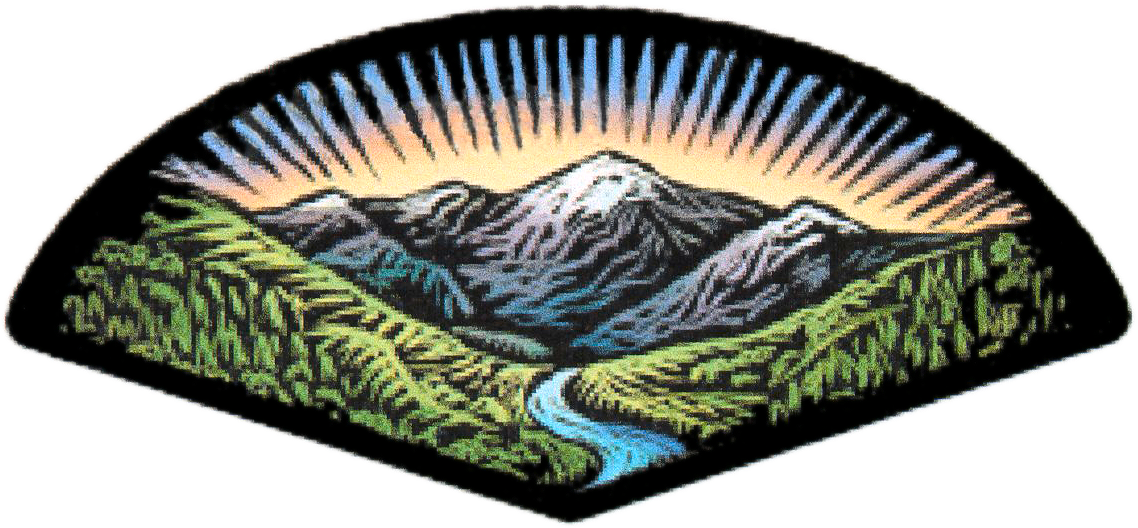 REGULAR BUSINESS MEETING OF TUESDAY, November 17, 2015M I N U T E SThe November 17, 2015, regular business meeting of the Foothill Chapter of ICC was held at the City of Rancho Cucamonga.  13 people were in attendance. CALL TO ORDERPresident Eric Beilstein called the meeting to order at approximately 11:30 A.M.BOARD MEMBERS PRESENT:President.……………………………………………..	Eric BeilsteinPAST PRESIDENT……………………………………..	MERRY WESTERLINSECRETARY/TREASURER…………………………… JIM BARRETT-ABSENTBoard Member……………………………………….	jEFF bAUGHMAN-Absentboard Member……………………………………….	jAMES cAROBoard Member……………………………………….	KIRK SCHLANGERBoard Member……………………………………….  mARK bERg-absentApproval of the minutes of previous meetingA first by James Caro and a second by Kirk Schlanger  The minutes were approved.SECRETARY/TREASURER’S REPORTNo reportCOMMITTEE REPORTSMembership ~ James Caro: No reportEducation ~ Jim Barrett  -  Roundtable discussionOLD BUSINESS - no old businessNEW BUSINESS –  The Board decided we would be dark for the month of December.GOOD OF THE ORDER -   Several items were briefly discussed including anchor bolt hardware requirements, etc. The floor was given to representatives from Simpson Strongtie. Updates, general hardware questions and a presentation on the mis-installations of hardware was presented. Simpson also provided lunch for the group. Question and answer time followed the presentation. Simpson representatives Ashton Avarell , Ray Magallanes and  a staff Engineer gave a wonderful, informative, engaging presentation. ADJOURNMENT: 1:30ishNEXT BUSINESS MEETINGDate:	January 19, 2016Location:	City of  Rancho Cucamonga	10500 Civic Center Dr.	Rancho Cucamonga 91730Time:	12:00 – 1:30 p.m.**Board Members meet at 1130 a.m.**Respectfully submitted,Jim BarrettSecretary/Treasurer